Муниципальное бюджетное дошкольное образовательное учреждение  «Детский сад с.Чесноковка»ПРОТОКОЛ №1ОБЩЕГО РОДИТЕЛЬСКОГО СОБРАНИЯс.Чесноковка                                                                            29   сентября 2022г.Тема собрания: Начало нового учебного года – начало нового этапа в жизни детского сада, родителей и его воспитанников.Цели: расширение контакта между педагогами и родителями; моделирование перспектив взаимодействия на новый учебный год; повышение педагогической культуры родителей.Задачи: познакомить родителей с задачами и особенностями образовательной работы, задачами дошкольного учреждения на новый учебный год; обновить анкетные данные семей воспитанников; учить родителей наблюдать за ребенком, изучать его, видеть успехи и неудачи, стараться помочь ему развиваться в его собственном темпе.Место проведения: МБДОУ «Детский сад «Детский сад с.Чесноковка»Время проведения: 16.00Присутствовали:   23 человек(а)Приглашенные: заведующий хозяйством, Рысаева З.Д.; медицинская сестра, Бакеева Г.Г.; ПОВЕСТКА ДНЯ:1. Выборы председателя и секретаря общего родительского собрания.Докладчик – заведующий,2. Цели и задачи на новый 2022 – 2023 учебный год – основные направления совместной работы ДОУ и семьи.Докладчик – заведующий,3. Знакомство с нормативными документами и локальными актами ДОУ: Положения ДОУ; Постановления по родительской плате и компенсации .Докладчик – заведующий,4. Консультация для родителей на тему «О безопасности детей»Докладчик – воспитатель Мустафина Р.С.5.  Коротко о разном: Выборы нового состава  Совета  родителей.ХОД ЗАСЕДАНИЯ:1.СЛУШАЛИ: Выступила, заведующий ДОУ Салихова В.Х., которая поприветствовала присутствующих и предложила для полноценного проведения собрания выбрать председателя и секретаря. Выступила:  Муканаева Р.Ф. и предложила председателем собрания  выдвинуть  - заведующую ДОУ Салихову В.Х., а секретарем – воспитателя Муканаеву Р.Р..РЕШИЛИ: Принять на голосование вопрос по выдвижению кандидатур.ПОСТАНОВИЛИ: Назначить председателем общего родительского собрания – заведующую ДОУ, Салихову В.Х., секретарем общего родительского собрания – воспитателя Муканаеву Р.Р.. ГОЛОСОВАЛИ:За – 23 человек, против – 0, воздержались – 0.2.СЛУШАЛИ:  Заведующего Салихову В.Х., которая начала свою речь с приветственного слова к присутствующим родителям воспитанников: Дорогие родители наших детей! Мы очень рады видеть вас на общем родительском собрании дошкольного учреждения, потому что мы понимаем: без союза с семьями воспитанников, без вашей поддержки и помощи в воспитании и развитии детей, создании для них уютной и радостной обстановки в детском саду – невозможная задача.    Каким должен быть наш союз? Что мы, взрослые, можем сделать для детей, чтобы их жизнь в саду была радостной, насыщенной и интересной?Продолжить встречу мы хотим самым главным документом, по которому работаем – Законом РФ «Об образовании», где в статье 18 говорится: «Родители являются первыми педагогами. Они обязаны заложить основы физического, нравственного, интеллектуального развития личности ребенка в детском возрасте. В помощь семье в воспитании детей действуют дошкольные образовательные учреждения». Родителям  было предложено подумать и сказать , что они вкладывают в понятия :- что такое современный детский сад?- современные дети , какие они?- современный воспитатель;- современные родители.   После обсуждений , пришли к выводу, что стоит объединить наши усилия для того, чтобы детям было комфортно и интересно в детском саду.   Далее,  заведующий Салихова В.Х. ознакомила родителей  с целью и задачами на новый 2022 – 2023 учебный год – основные направления совместной работы ДОУ и семьи» :Цель деятельности МБДОУ:Создание образовательного пространства, направленного на повышение качества дошкольного образования для формирования общей культуры личности детей, развитие их социальных, нравственных, эстетических, интеллектуальных, физических качеств, инициативности и самостоятельности, в соответствие с требованиями современной образовательной политики, социальными запросами и потребностями личности ребенка, с учетом социального заказа родителей.Задачи : Продолжать совершенствовать работу по сохранению и укреплению физического и психического здоровья детей, используя разнообразные оздоровительные технологии.2. Использование современных образовательных технологий в процессе реализации образовательной области речевое развитие  дошкольников. 3. Совершенствование модели взаимодействия с семьями воспитанников, обеспечивающих единство подходов к воспитанию и образованию дошкольников в соответствии с ФГОС ДО. Внедрение в работу ДОУ новых форм сотрудничества педагогов с родителями, осуществление разностороннее развитие дошкольника в триаде: семья-педагог-ребенок. Ознакомила с Образовательной  программой МБДОУ «Детский сад с.Чесноковка»Рабочая программа воспитания. Региональный компонент  «Наш край родной –Оренбуржье» 3. СЛУШАЛИ: Воспитателя, Мустафину Р.С., которая выступила : Консультация для родителей на тему «О безопасности детей».ВЫСТУПИЛА : родитель – Ергалиева Е.А и предложила  признать данную информацию полезной и использовать данные рекомендации в повседневной жизни.4.СЛУШАЛИ:  заведующего Салихову В.Х.: «Уважаемые родители, работа нашего детского сада не будет иметь полноценного результата без Вашей поддержки. Я бы хотела приступить к обсуждению вопроса по выдвижению кандидатов в состав  Совета родителей МБДОУ ВЫСТУПИЛА : родитель Магадеева Э.Ф. и предложила кандидатов в совет родителей Муканаева Ю.Р.- родитель ст.гр.,  Деревенскова А.Р.- родитель ст.гр., Биткинина Э.А. .- родитель мл.грПОСТАНОВИЛИ: принять на утверждение  предложенных кандидатов на включение в состав Совета родителей МБДОУ.За – 23, против – 0, воздержались – 0.СЛУШАЛИ:  Заведующего Салихову В.Х., которая порекомендовала родителям, по вопросам связанным с оплатой или компенсацией за детский сад обращаться  к заведующей,  для выяснения причин.РЕШИЛИ: Принять к сведению вышеизложенную информацию . и использовать для того, чтобы избегать неприятных ситуаций связанных с оплатой ДОУ и компенсацией родительской платы.5.СЛУШАЛИ: Заведующего ДОУ, Салихову В.Х. с заключительным словами, подведения итогов общего родительского собрания.РЕШИЛИ: Назначить председателем общего родительского собрания – заведующего ДОУ, Салихову В.Х.,  секретарем общего родительского собрания,  – воспитателя Муканаеву Р.Р.;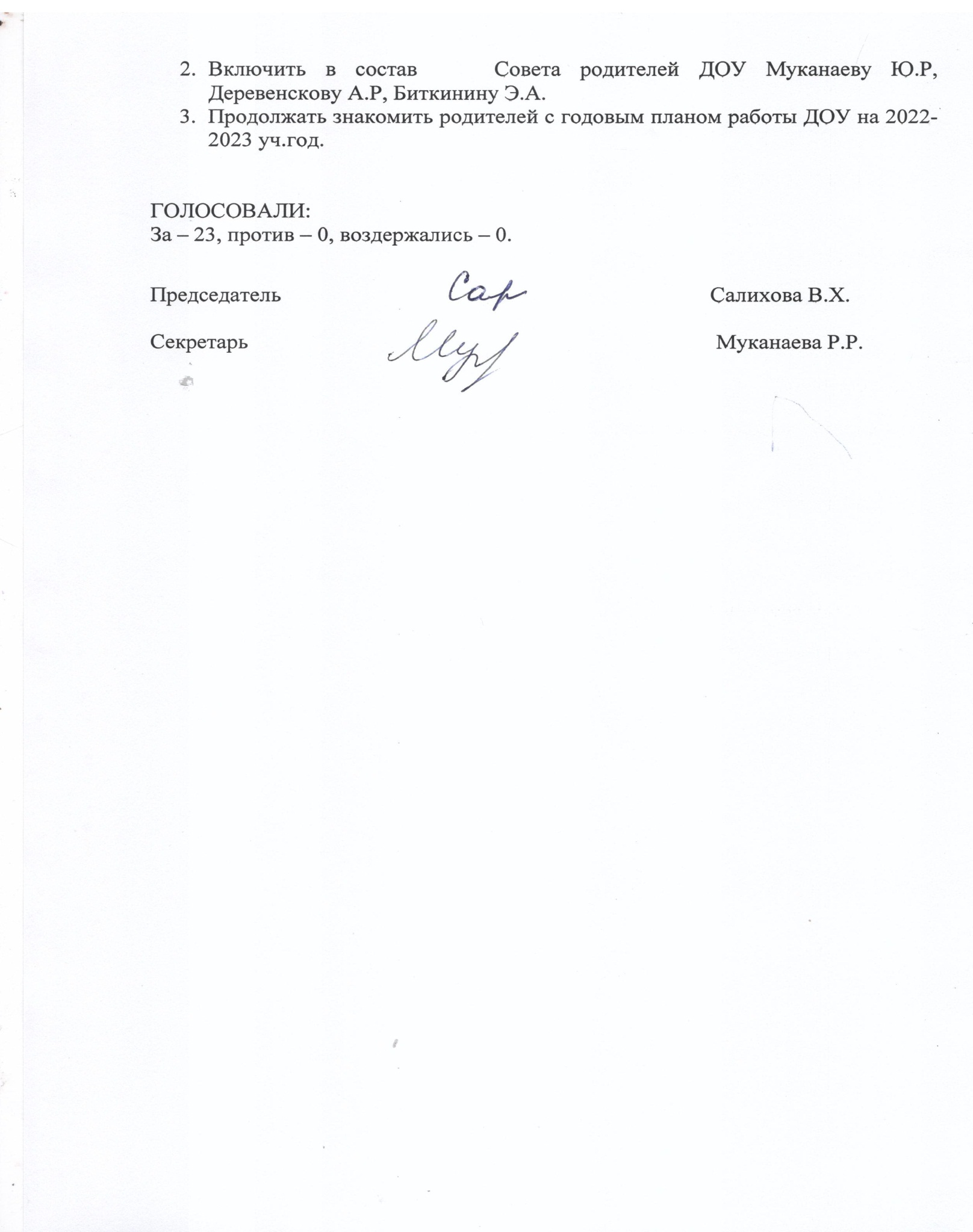 